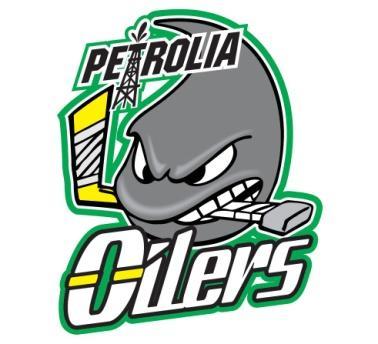 PMHA Annual General MeetingDate:		April 27, 20223Time:		7:00pmLocation:	Virtual Zoom MeetingChair:		Bryan BoyleAgendaWelcomeReview of Agenda Approval of 2022 Minutes4.	Board of Directors Introduction5.       Treasurer’s Report6.	Report from Nominating Committee7.        Discussion of Areas of Interest to Members	8.	New Business9.        Membership Rebate Draws10.	Adjournment